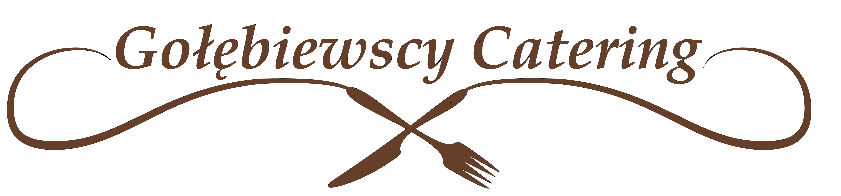 22.05.2023poniedziałekZupa kapuśniak 250 ml, 310 kcalUdko pieczone z kurczaka  100gZiemniaki gotowane  250gSurówka z białej kapusty 100g,800 kcalWoda 200 ml1,3,7,929.05.2023poniedziałekZupa ogórkowa z warzywami 250 ml, 310 kcalRolada z boczkiem i porą w sosie śmietanowo porowym 100gRyż biały gotowany   250gSurówka z marchewki z jogurtem naturalnym 100g,720 kcal,Woda 200 ml1,3,7,9,1023.05.2023WtorekZupa jarzynowa 250 ml, 320 kcalPieczeń rzymska w sosie pieczeniowym 100gKasza gryczana  250gBuraczki tarte 100g,800 kcalWoda 200 ml1,3,7,930.05.2023wtorekZupa pomidorowa z makaronem 250 ml, 300 kcalKotlet mielony w sosie pieczarkowym  100gKasza gryczana 250gBuraczki tarte 100g,730 kcal,Woda 200 ml1,3,7,924.05.2023środaZupa klopsikowa z warzywami  250 ml, 350 kcalMakaron z twarogiem i sosem owocowym 500g, 700 kcalWoda 200 ml1,3,7,931.05.2023środaZupa gulaszowa 250 ml, 330 kcalSpaghetti bolognese z tartym serem 500g, 680 kcalWoda 200 ml1,3,7,925.05.2023czwartekZupa brokułowa z warzywami 250 ml, 320 kcalKotlet de volaille z serem 100g Ziemniaki gotowane  250gSurówka colesław 100g,730 kcalWoda 200 ml1,3,7,901.06.2023czwartekZupa rosół z makaronem  250 ml, 340 kcalGołąbki w sosie pomidorowym  100gZiemniaki gotowane 250gSurówka selerowa z rodzynkami 100g,720 kcal,Woda 200 ml1,3,7,926.05.2023piątekZupa pieczarkowa z makaronem 250 ml, 320 kcalKlopsiki rybne w sosie koperkowym 100gZiemniaki gotowane  250gSurówka z kiszonej kapusty 100g,720 kcalWoda 200 ml1,3,4,7,902.06.2023piątekZupa kalafiorowa z warzywami 250 ml, 310 kcalPieczona ryba z pieca 100gZapiekanka ziemniaczana w ziołach 200gSurówka colesław 100g, 700 kcalWoda 200 ml1,3,4,7,9